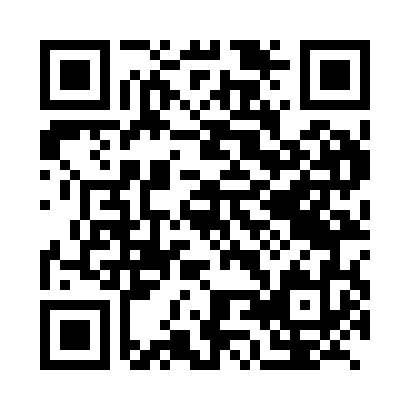 Prayer times for Akoualebango, CongoWed 1 May 2024 - Fri 31 May 2024High Latitude Method: NonePrayer Calculation Method: Muslim World LeagueAsar Calculation Method: ShafiPrayer times provided by https://www.salahtimes.comDateDayFajrSunriseDhuhrAsrMaghribIsha1Wed4:455:5612:003:206:047:112Thu4:445:5612:003:216:047:113Fri4:445:5612:003:216:037:114Sat4:445:5611:593:216:037:115Sun4:445:5611:593:216:037:116Mon4:445:5511:593:216:037:117Tue4:435:5511:593:216:037:118Wed4:435:5511:593:216:037:119Thu4:435:5511:593:226:037:1110Fri4:435:5511:593:226:037:1111Sat4:435:5511:593:226:037:1112Sun4:435:5511:593:226:037:1113Mon4:435:5511:593:226:037:1114Tue4:425:5511:593:226:037:1215Wed4:425:5511:593:236:037:1216Thu4:425:5511:593:236:037:1217Fri4:425:5511:593:236:037:1218Sat4:425:5511:593:236:037:1219Sun4:425:5511:593:236:037:1220Mon4:425:5511:593:236:037:1221Tue4:425:5511:593:246:037:1322Wed4:425:5511:593:246:047:1323Thu4:425:5512:003:246:047:1324Fri4:425:5512:003:246:047:1325Sat4:425:5612:003:246:047:1326Sun4:425:5612:003:256:047:1427Mon4:425:5612:003:256:047:1428Tue4:425:5612:003:256:047:1429Wed4:425:5612:003:256:047:1430Thu4:425:5612:003:256:057:1431Fri4:425:5612:013:266:057:15